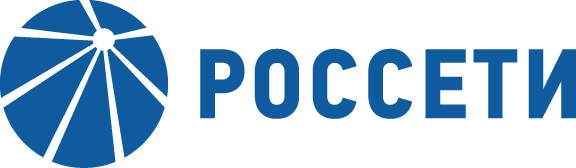 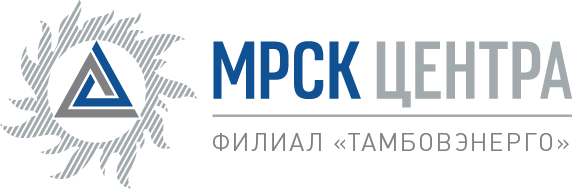 Уведомление №1об изменении условий уведомления и документации по запросу предложений на право заключения Договора на поставку ОПН 35-110кВ для нужд ПАО «МРСК Центра» (филиала «Тамбовэнерго») (опубликовано на официальном сайте Российской Федерации для размещения информации о размещении заказов www.zakupki.gov.ru, копия публикации на электронной торговой площадке ПАО «Россети» www.b2b-mrsk.ru. от 08.10.2018 г. № 1105341 и на официальном сайте ПАО «МРСК Центра» www.mrsk-1.ru в разделе «Закупки»).Организатор запроса предложений ПАО «МРСК Центра», расположенный по адресу: РФ, 127018, г. Москва, 2-я Ямская ул., д. 4, (контактное лицо: Кобелева Елена Юрьевна, контактный телефон: (4752) 57-82-06 или по адресу электронной почты: kobeleva.ey@mrsk-1.ru, настоящим вносит изменения в уведомление и закупочную документацию запроса предложений на право заключения Договора на поставку ОПН 35-110кВ для нужд ПАО «МРСК Центра» (филиала «Тамбовэнерго») .Изложить пункты извещения и документации открытого запроса предложений в следующей редакции:Пункт 9. Извещения «Обеспечение исполнения обязательств Участника запроса предложений не предусмотрено.»Примечание:По отношению к исходной редакции уведомления о проведении и документации запроса предложений на право заключения Договора на поставку ОПН 35-110кВ для нужд ПАО «МРСК Центра» (филиала «Тамбовэнерго»), внесены следующие изменения:-  Обеспечение исполнения обязательств Участника запроса предложений не предусмотрено;В части не затронутой настоящим уведомлением, Участники руководствуются уведомлением и документацией по запросу предложений на право заключения Договора на поставку ОПН 35-110кВ для нужд ПАО «МРСК Центра» (филиала «Тамбовэнерго») (опубликовано на официальном сайте Российской Федерации для размещения информации о размещении заказов www.zakupki.gov.ru, копия публикации на электронной торговой площадке ПАО «Россети» www.b2b-mrsk.ru. от 08.10.2018 г. № 1105341 и на официальном сайте ПАО «МРСК Центра» www.mrsk-1.ru в разделе «Закупки» ).Председатель закупочной комиссии – И.о.заместителя генерального директора- директор филиала ПАО «МРСК Центра»-«Тамбовэнерго»	                                                                                       Н.В.Богомолов